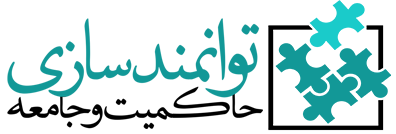 هو الشهیدشناسنامه طرحمتقاضی طرح: دفتر امور حمایتی و توانمندسازی معاونت رفاه اجتماعی (وزارت تعاون، کار و رفاه اجتماعی)ناظر طرح: مرکز توانمندسازی حاکمیت و جامعهمشخصات مجریان طرح ( رزومه مجری پیوست شود) / پروژه:اعضاء طرح/ درجات علمی/ سوابق و فعالیت‌های شغلی و حرفه‌ایمقدمه/ بیان مسئلهدلایل و ضرورت انجام طرحاهداف طرحچارچوب ارزیابی و شاخص های پیشنهادیروش انجام پژوهش (متدولوژی انجام طرح)خروجیهای پژوهش (دستاورها)سابقه علمی و فهرست منابعجدول زمانی و هزینه‌های اجرای طرح  تخمین زمان پژوهشردیفنام اندیشکده/ پژوهشکده / موسسه / مجریآدرس و تلفن تماسامضای مجری طرح12ردیفعنوان مرحله طرحعنوان مرحله طرحتاریخ ارائه‌ی خروجیمبلغ فاز(تومان)۱23مجموع مجموع ردیفمراحل و گام‌های اجرای پروژهزمان اجرا (هفته/ماه)زمان اجرا (هفته/ماه)زمان اجرا (هفته/ماه)زمان اجرا (هفته/ماه)زمان اجرا (هفته/ماه)زمان اجرا (هفته/ماه)زمان اجرا (هفته/ماه)زمان اجرا (هفته/ماه)زمان اجرا (هفته/ماه)زمان اجرا (هفته/ماه)زمان اجرا (هفته/ماه)زمان اجرا (هفته/ماه)ردیفمراحل و گام‌های اجرای پروژه۳۰ درصد۳۰ درصد۳۰ درصد۳۰ درصد۶۰ درصد۶۰ درصد۶۰ درصد۶۰ درصد۱۰۰ درصد۱۰۰ درصد۱۰۰ درصد۱۰۰ درصدردیفمراحل و گام‌های اجرای پروژه۱۲۳۴۵۶۷۸۹۱۰۱۱۱۲